                                  ПРОЕКТ                                                                                                                           внесен  Главой Тутаевского                                                   муниципального района                                               Д.Р. Юнусовым                                                                                                                                 ________________________                                                                                        (подпись)                                                                     «___» ____________2019 годОб утверждении перечня имущества Тутаевскогомуниципального района, подлежащего передачегородскому поселению ТутаевВ  целях реализации Федеральных законов от 6 октября 2003 года №131-ФЗ «Об общих принципах организации местного самоуправления в Российской Федерации», от 22 августа 2004 года № 122-ФЗ «О внесении изменений в законодательные акты Российской Федерации и признании утратившими силу некоторых законодательных актов Российской Федерации в связи с принятием Федеральных законов «О внесении изменений и дополнений в Федеральный закон «Об общих принципах организации законодательных (представительных) и исполнительных органов государственной власти субъектов Российской Федерации» и «Об общих принципах организации местного самоуправления в Российской Федерации», Закона Ярославской области  от  8   февраля . № 7-з «О  порядке  разграничения  муниципального  имущества» Муниципальный Совет Тутаевского муниципального  района     РЕШИЛ:          1. Утвердить Перечень недвижимого имущества, в том числе имущества жилого и нежилого фонда Тутаевского муниципального района, подлежащего передаче городскому поселению Тутаев (Приложение).         2. Контроль за исполнением настоящего решения возложить на постоянную комиссию Муниципального Совета Тутаевского муниципального района по экономической политике и вопросам местного самоуправления (Кулаков П.Н.).                   3. Настоящее решение вступает в силу со дня  его подписания.Председатель Муниципального СоветаТутаевского муниципального района                           			М.А. Ванюшкин ЛИСТ СОГЛАСОВАНИЯк проекту решенияЭлектронная копия сдана        ______________  «____» _________2019 года04-116_Специальные отметки (НПА/ПА) _______________Рассылка:Адм., ДМИ АТМР.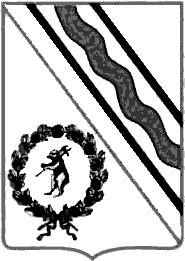 Муниципальный СоветТутаевского муниципального районаРЕШЕНИЕот___________________ № ____г. ТутаевПриложение  к решению Муниципального Совета                Тутаевского муниципального района от___________________№______Приложение  к решению Муниципального Совета                Тутаевского муниципального района от___________________№______Приложение  к решению Муниципального Совета                Тутаевского муниципального района от___________________№______Приложение  к решению Муниципального Совета                Тутаевского муниципального района от___________________№______Приложение  к решению Муниципального Совета                Тутаевского муниципального района от___________________№______Приложение  к решению Муниципального Совета                Тутаевского муниципального района от___________________№______Перечень имущества жилищного фонда Тутаевского муниципального района, подлежащего передаче городскому поселению Тутаев  Перечень имущества жилищного фонда Тутаевского муниципального района, подлежащего передаче городскому поселению Тутаев  Перечень имущества жилищного фонда Тутаевского муниципального района, подлежащего передаче городскому поселению Тутаев  Перечень имущества жилищного фонда Тутаевского муниципального района, подлежащего передаче городскому поселению Тутаев  Перечень имущества жилищного фонда Тутаевского муниципального района, подлежащего передаче городскому поселению Тутаев  Перечень имущества жилищного фонда Тутаевского муниципального района, подлежащего передаче городскому поселению Тутаев  № п/пАдрес (местоположение) объекта недвижимости Наименование объекта недвижимостиНаименование объекта недвижимостиИндивидуали-зирующие характеристики (общая площадь в кв.м.)Инвентар-ный номер1.Ярославская область, г. Тутаев, ул. Луначарского,  д. 101квартира № 21квартира № 2158,63052136Должность, Ф.И.О.,исполнителя и согласующих лицДата и время получения документаДата и время согласования (отказа в согласовании)Личная подпись, расшифровка (с пометкой «Согласовано», «Отказ в согласовании»)Замечанияглавный специалист отдела муниципального имущества ДМИ АТМР –Е.В. Дедюлина   ведущий специалист отдела муниципального имущества ДМИ АТМР –Д.И. Шахворостов   Заместитель Главы Администрации ТМР по имущественным вопросам – директор ДМИ АТМР            А.В. ИзрайлеваЗаместитель Главы Администрации ТМРпо финансовым вопросам  -                             О.В. Низова        Начальник юридического отдела          административно-правового управления АТМР                                          В.В. Коннов  Управляющий делами  АТМР                                     С.В. БалясниковаПервый заместитель Главы Администрации ТМР                                     М.К. Новикова